Participants Wanted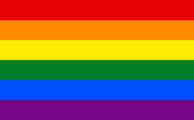 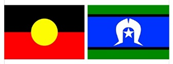 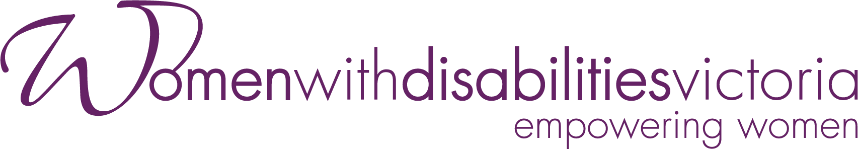  Enabling Women Leadership ProgramDo you want to become a stronger leader? 
Are you someone who identifies as a woman or non-binary person with disability? 
Are you connected with the state of Victoria?...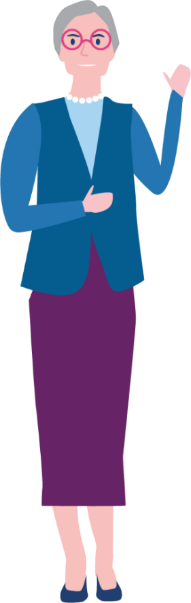 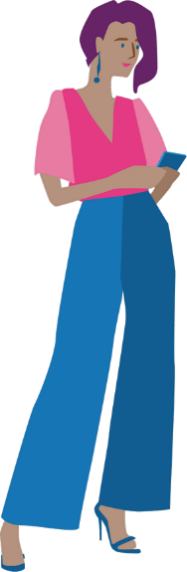 Come join us for the Enabling Women Leadership Program!You will:build confidence explore who you arereflect on your strengths (the things you’re good at)learn more about your human rightspractise speaking upwork with a mentor to achieve a leadership goalbecome a better leader in your community.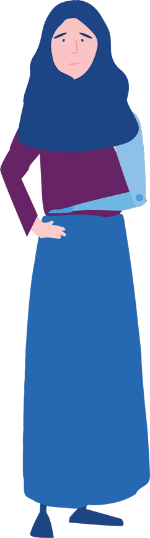 Where: In person at WDV’s office, or online via Zoom When: Wednesdays. From April 24th – June 19th. 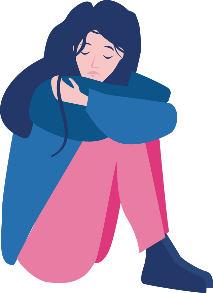 Sessions: 8 weekly 3-hour sessions. Plus, we’ll have a Graduation Celebration.Cost: FREEIncluded in the Program:All materials like books, craft supplies, online resources, etc.Supports if you need themSnacks will be provided for each session. Applications closeApplications close 11:59pm, Thursday April 11th.Contact Bridget (details below) if you cannot submit your application by this time.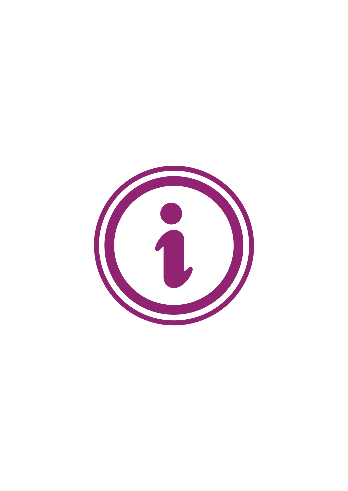 To find out more, and to apply. Visit our website (including for various accessible application forms). To ask questions, or to get help completing the application form, please contact Bridget via email Bridget.Jolley@wdv.org.au or phone 03 9286 7813.  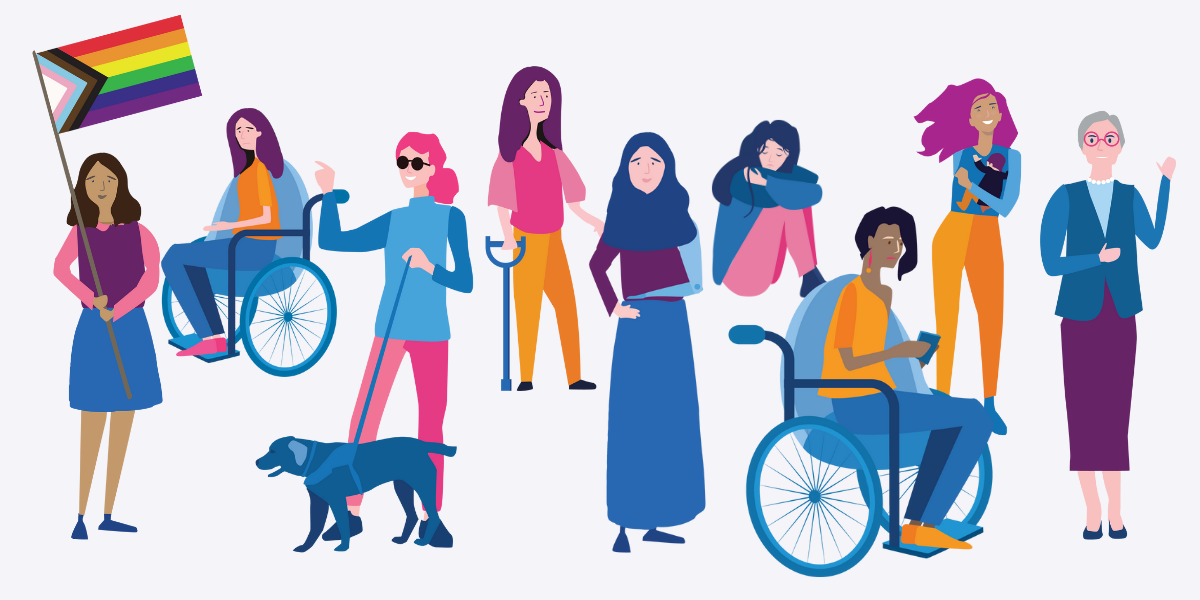 